清流县市监局开展诚信经营宣传活动诚信经营是商家的立身之本。为进一步完善我县信用体系建设，营造良好的市场环境，3月15日，清流县市场监督管理局结合“3•15国际消费者权益保护日”，在线下开展“诚信经营 从我做起”宣传活动，强化我县信用体系建设。为提高本次宣传活动的实效，清流县市监局印制了相关的诚信经营宣传材料，由执法人员组成诚信宣传小分队，到龙津广场、沿街店铺对经营户进行诚信经营宣传引导活动，普及相关法律法规，并向广大经营者发出了经商诚实守信、商品货真价实、服务真诚热情的呼吁。 通过面对面、零距离的宣传方式，加深了我县经营主体对经营相关法律法规的认识和理解，进一步提高了辖区经营者守法经营的自觉性，为营造安全健康、和谐有序的消费环境提供了有力保障。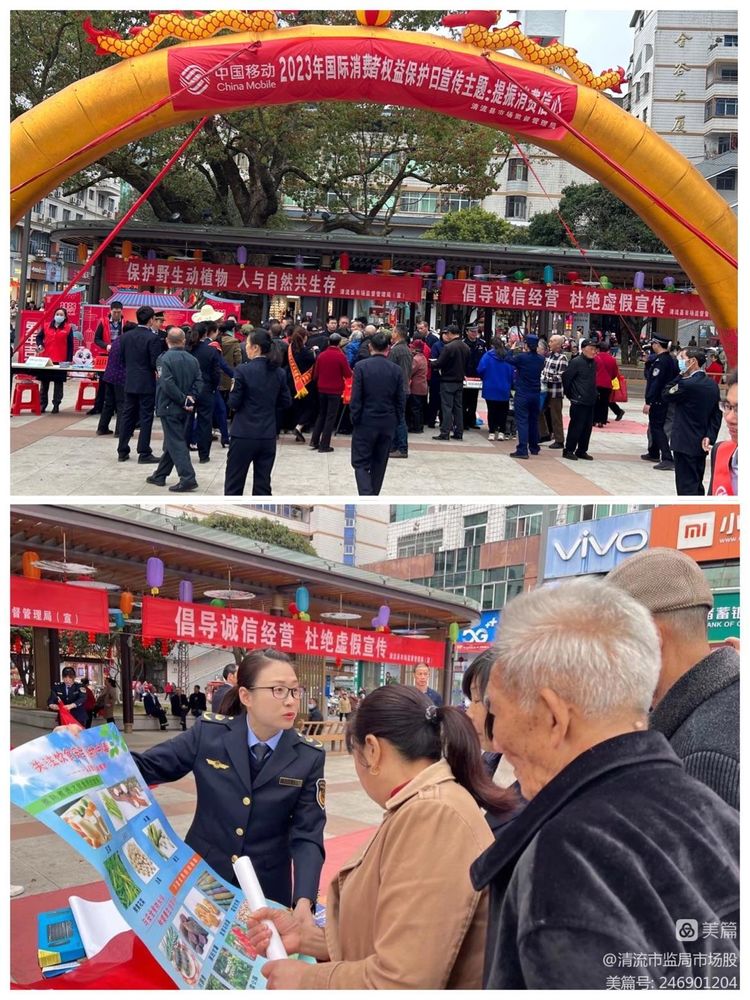 